Prot. n.1249/C41					Brescia, 12 marzo 2016Circolare n.315/2015-2016     Alle classi terzeOggetto: distribuzione copie Giornale di BresciaSi comunica che nell'ambito del Protocollo d'Intesa sui percorsi di "Alternanza scuola-lavoro" sottoscritto tra Giornale di Brescia e Ufficio Scolastico per la Lombardia il 5 febbraio 2016, il Direttore del Giornale di Brescia ha destinato 5 copie del giornale ad ogni classe terza impegnata nel progetto "Alternanza scuola-lavoro”.Le copie saranno consegnate dal lunedì al venerdì, pertanto si invitano i rappresentanti delle classi terze a ritirare le copie ogni mattina alle ore 8 in sala stampa.Il Dirigente ScolasticoElena Lazzari           Firma autografa sostituita a mezzo stampa ai sensi del          D.Lgs. 39/93 art.3, comma2La referente del Progetto AlternanzaRossella Pistoni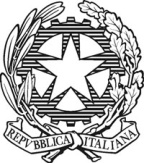 Ministero dell’Istruzione dell’Università e della  RicercaISTITUTO TECNICO COMMERCIALE STATALE “ABBA - BALLINI”Via Tirandi n. 3  -  25128 BRESCIAtel. 030/307332-393363 - fax  030/303379 bstd15000l@pec.istruzione.it www.abba-ballini.gov.it  email: info@abba-ballini.gov.it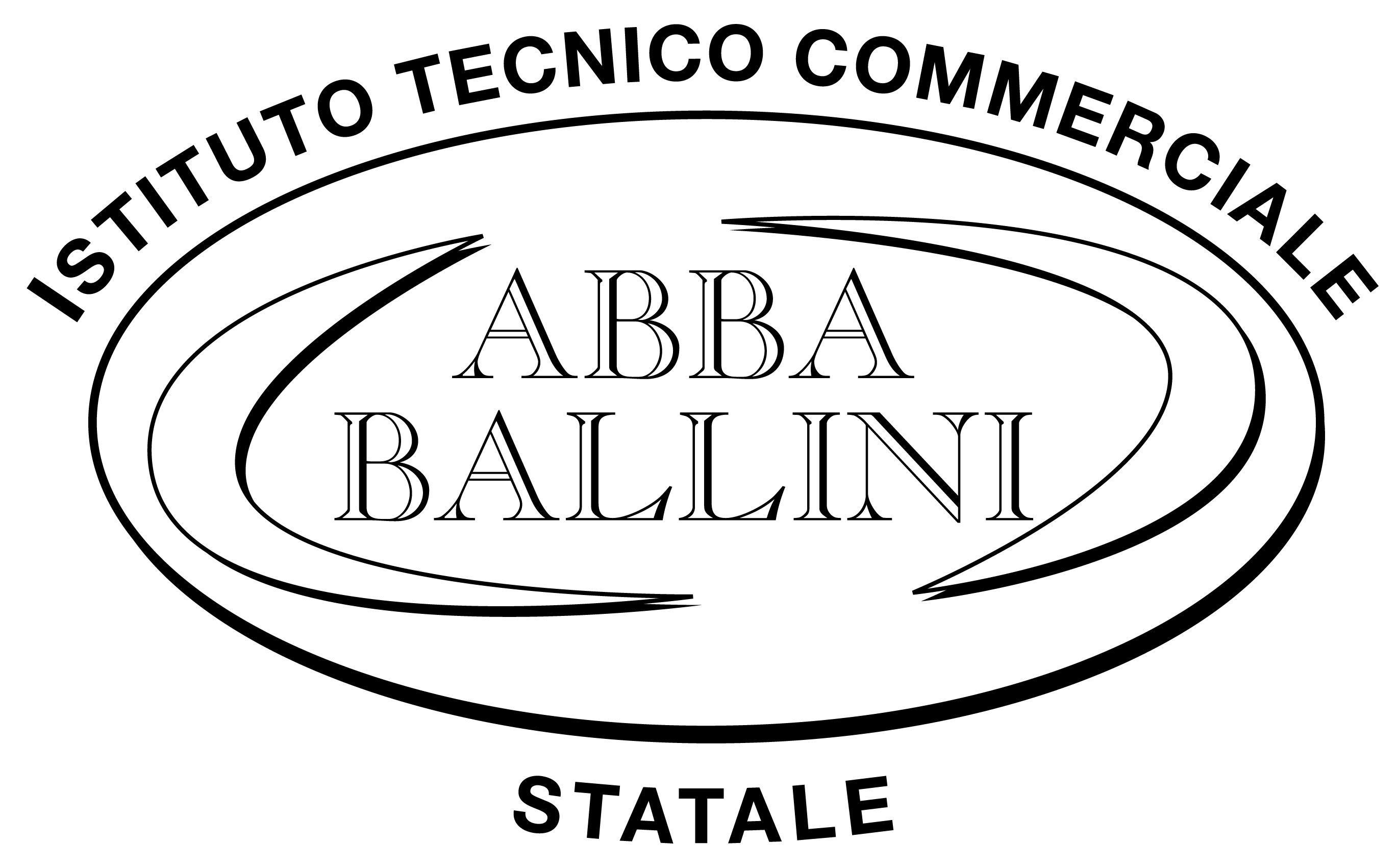 